觀光旅遊局新聞稿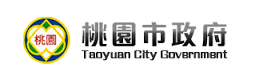 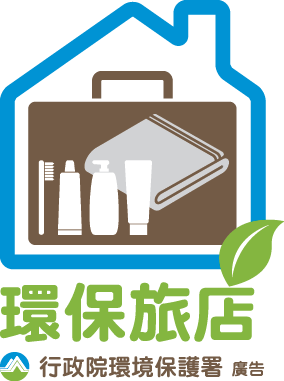 發稿日期：107年6月29日自帶住房備品就送百元禮券 桃園41家旅宿推低碳旅遊107年12月底前 快來桃園低碳旅遊拿好康低碳旅遊正夯，現在越來越多民眾出門旅遊，選擇自行攜帶住房盥洗備品，桃園市政府為了鼓勵民眾實踐低碳旅遊，特依據「桃園市發展低碳綠色城市自治條例」，推出「107年桃園市鼓勵低碳旅遊計畫」，從107年7月1日起至12月31日止，旅客只要自備住房盥洗備品，入住桃園41家指定旅館及民宿，有機會獲得市政府加值提供的限量超商百元禮券。41家指定旅館及民宿（按筆劃遞增排列）為：一六八旅館-中壢館、一六八旅館-平鎮館、一六八旅館-桃園館、七星花園旅舘、小烏來山莊、中壢大飯店、中壢米堤大飯店、水漾時尚旅館、甲桂林商務旅館、伊加伊時尚旅館、百老滙旅館、住都大飯店、谷點咖啡民宿、享樂文旅、幸運草時尚旅店、怡和飯店、東森山林渡假酒店、東楓時尚旅館、風信子商務旅館、原鶴旅館、桃花園飯店、桃園智選假日飯店、桃禧航空城酒店、富立登國際大飯店、晶悅國際飯店、渴望會館、雲端商務旅館、奧爾斯、微旅商務旅館、愛多頂級會館、福容大飯店 A8、福容大飯店 中壢、福容林口、福容桃園、綠的旅館、輕旅棧民宿、銀河渡假飯店、歐悅精品汽車旅館桃園分館、翰品酒店 桃園、曖時租旅館、麗景花園MOTEL。桃園市的旅館、民宿多年來配合環保政策不遺餘力，全國12家取得環保標章的旅館，桃園就佔了3家，數量居全國之冠，「107年桃園市鼓勵低碳旅遊計畫」，替旅客的環保行動加值有感，進而鼓勵旅客實踐低碳旅遊，來桃園旅遊兼作環保。「107年桃園市鼓勵低碳旅遊計畫」參與業者名單（依筆劃排列）：「107年桃園市鼓勵低碳旅遊計畫」參與業者名單（依筆劃排列）：「107年桃園市鼓勵低碳旅遊計畫」參與業者名單（依筆劃排列）：「107年桃園市鼓勵低碳旅遊計畫」參與業者名單（依筆劃排列）：序旅宿名稱電話地址1一六八旅館-中壢館03-4945533桃園市中壢區正光街191號2一六八旅館-平鎮館03-4397700桃園市平鎮區上海路122號3一六八旅館-桃園館03-3178800桃園市天祥七街25號4七星花園旅舘03-4636666桃園市中壢區中華路二段152號5小烏來山莊03-3822877桃園市復興區義盛村1鄰下宇內3-2號6中壢大飯店03-4222800桃園市中壢區延平路645號4-11樓7中壢米堤大飯店03-4279966桃園市中壢區中央西路一段120號23樓8水漾時尚旅館03-3528698桃園市蘆竹區洛陽街68號9甲桂林商務旅館03-3116799桃園市蘆竹區桃園街106號10伊加伊時尚旅館03-4713388桃園市龍潭區永和路85號11百老滙旅館03-4226322桃園市中壢區元化路二段122號12住都大飯店03-3766177桃園市桃鶯路398號13谷點咖啡民宿03-3912415桃園市復興區華陵里巴崚8鄰30號14享樂文旅03-3375988桃園市桃園區復興路95號15幸運草時尚旅店03-4255858桃園市中壢區中美路二段120號16怡和飯店03-3555-999桃園市民富九街96號17東森山林渡假酒店0800-889-168桃園市楊梅區東森路3號18東楓時尚旅館03-3185868桃園市龜山區文化二路52巷66號19風信子商務旅館03-4616655桃園市中壢區中山東路一段155號20原鶴旅館03-3558833桃園市雙峰路122號21桃花園飯店03-2868-333桃園市桃園區復興路151號22桃園智選假日飯店03-2700088桃園市春日路1039號23桃禧航空城酒店03-3851188桃園市大園區大觀路777號24富立登國際大飯店03-2121212桃園市蘆竹區長榮路55號25晶悅國際飯店03-3255688桃園市桃園區大興路269號26渴望會館03-4072999桃園市龍潭區渴望路428號27雲端商務旅館03-4520001桃園市中壢區環北路191號28奧爾斯0978-889802桃園市桃園區成功路1段30號8樓29微旅商務旅館03-4227111桃園市中壢區永嘉街98號30愛多頂級會館03-3151666	桃園市經國路299號31福容大飯店 A803-3285688桃園市龜山區復興一路2號3樓32福容大飯店 中壢03-4270900桃園市桃園區中壢區中正路89號33福容林口03-3279388桃園市龜山區文二一街68號34福容桃園03-3265800桃園市桃園區大興西路1段200號35綠的旅館03-3012626桃園市寶慶路18號36輕旅棧民宿03-3872320桃園市大溪區康莊路三段705巷61號37銀河渡假飯店03-4598881桃園市中壢區新興路194巷5號38歐悅精品汽車旅館桃園分館03-3017511桃園市大興西路2段191號39翰品酒店 桃園03-3370888桃園市桃園區民生路107號40曖時租旅館03-3373131桃園市桃園區武陵里中正路56號8樓41麗景花園MOTEL03-4754653桃園市楊梅區中山北路一段494巷100號